Technické služby Dolnobřežanska, s.r.o.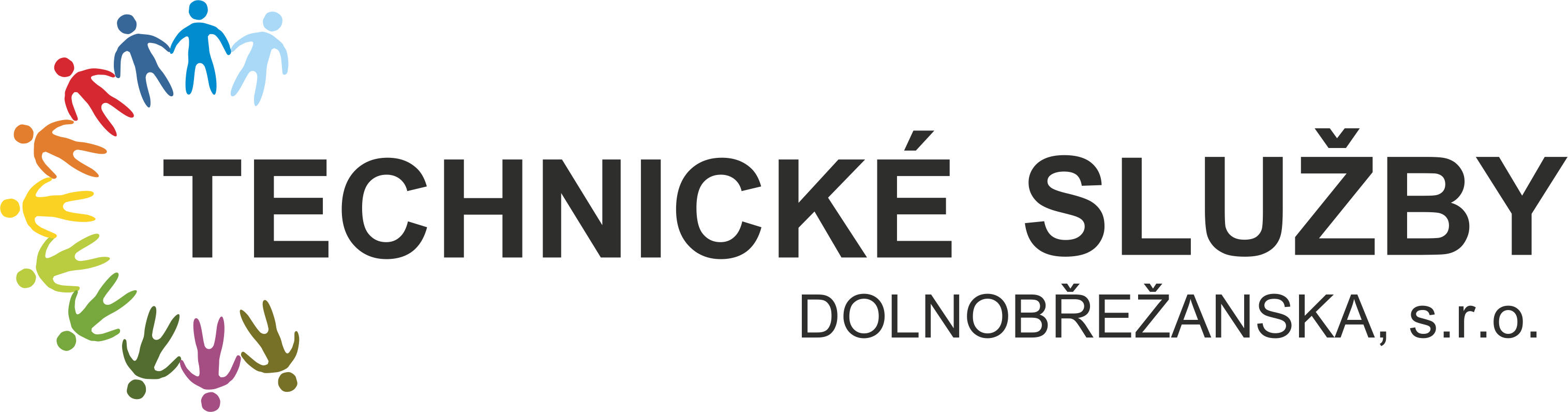 Vestecká 3252 50 VestecIČ:03711617, DIČ:CZ03711617	e-mail: technickesluzby@tsdb.czweb: www.tsdb.czCeny povolenek pro rybník „Vestecký“ pro rok 2018.Poznámka:Doba rybolovu je daná rybářským řádem platným pro rok 2018. Při vydávání prosím zkontrolovat a zapsat do povolenky.Adresu bydliště, datum vydání a zaškrtnout políčka na titulní straně povolenky. Dát rybářský řád a nechat podepsat seznámení s ryb. řádem (na Povolence).U ZTP nebo ZTP/P zkontrolovat průkaz a zapsat číslo.Doba platnostiDospělíDěti do 15 letMožnost ponechání ulovených ušlechtilých ryb.Poznámka.Roční 3000 Kč1500 Kč10 ksRoční (trvalé bydliště Vestec)1000 Kč500 Kč10 ksRoční ZTP nebo ZTP/P1500 Kč10 ksPředložit průkaz.Roční ZTP nebo ZTP/P(trvalé bydliště Vestec)500 Kč10 ksPředložit průkaz.Jednodenní400 Kč400 Kč1 ks